Ardrishaig Pier Location Plan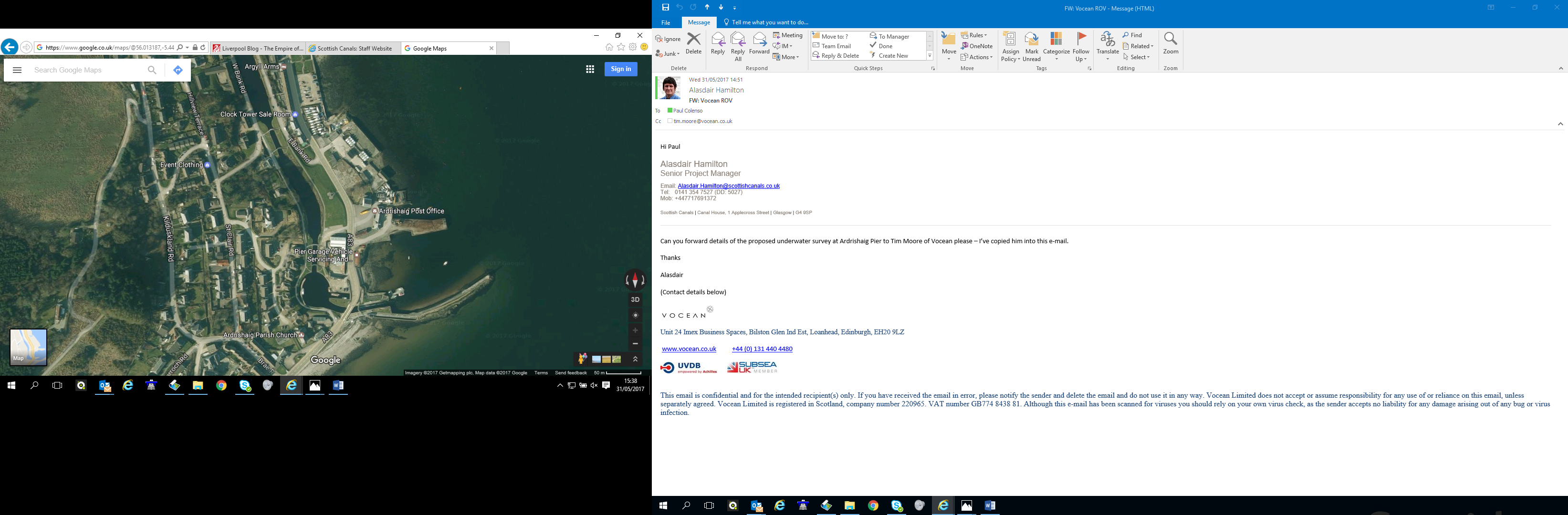 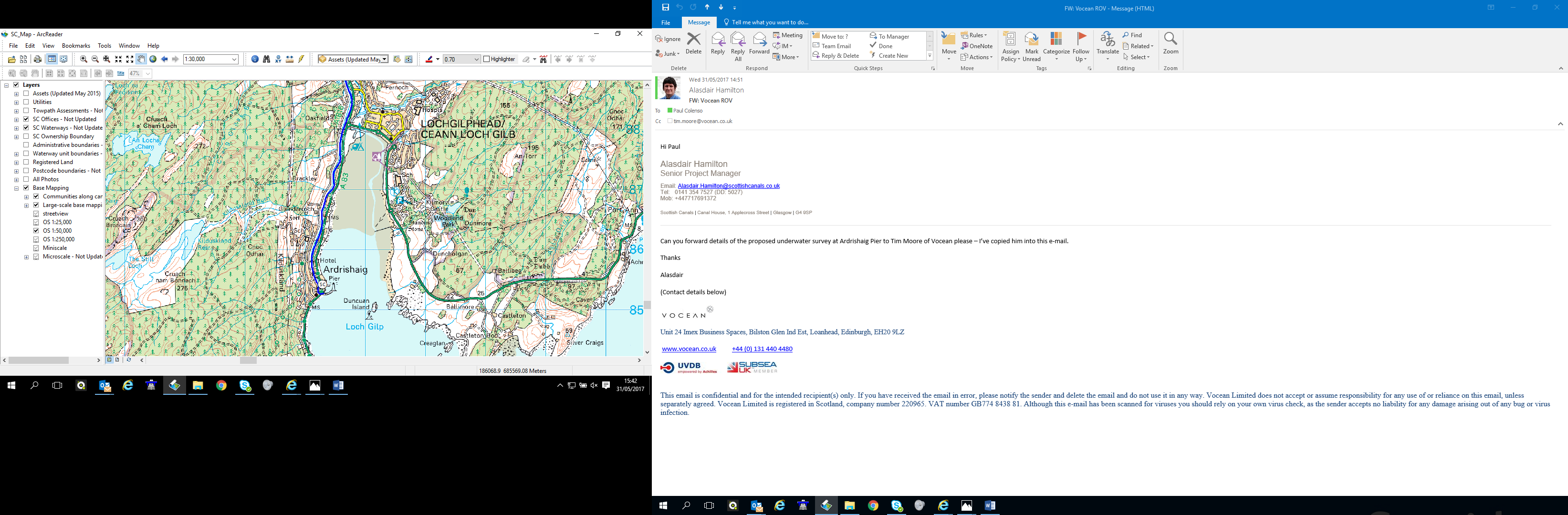 